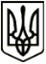 УкраїнаМЕНСЬКА МІСЬКА РАДАЧернігівська областьРОЗПОРЯДЖЕННЯ Від 30 квітня 2021 року	№ 156Про створення робочої групи З метою розгляду звернення фізичних осіб підприємців Менської міської територіальної громади щодо зменшення єдиного податку, ставки податку на нерухоме майно, відмінне від земельної ділянки та земельного податку на 2022 рік створити робочу групу для вивчення та подальшого вирішення питання у наступному складі :Міський голова 	Г.А. ПримаковГолова робочої групи:Голова робочої групи:ГАЄВОЙСергій МиколайовичЗаступник міського голови з питань діяльності виконавчих органів радиЗаступник голови робочої групи:Заступник голови робочої групи:НЕРОСЛИК Алла ПетрівнаНачальник Фінансового управління Менської міської радиСекретар робочої групи:Секретар робочої групи:ТАРГОНСЬКИЙСтаніслав ВолодимировичГоловний спеціаліст Фінансового управління Менської міської радиЧлени робочої групи:Члени робочої групи:АНОШКО Ігор СергійовичФізична особа підприємець (за згодою)БУТЕНКО Роман ОлексійовичДепутат Менської міської радиКОНДАКОВА Ольга Іванівна Фізична особа підприємець (за згодою)РОГОВЕНКОЛюбов Олексіївна Головний державний інспектор Менської ДПІ (за згодою)СКОРОХОДСергій ВіталійовичНачальник відділу економічного розвитку та інвестицій Менської міської радиЦИГИПА Юрій ЛеонідовичФізична особа підприємець (за згодою)